„A versenyképes közszolgálat személyzeti utánpótlásának stratégiai támogatása”KÖFOP-2.1.5-VEKOP-16-2016-00001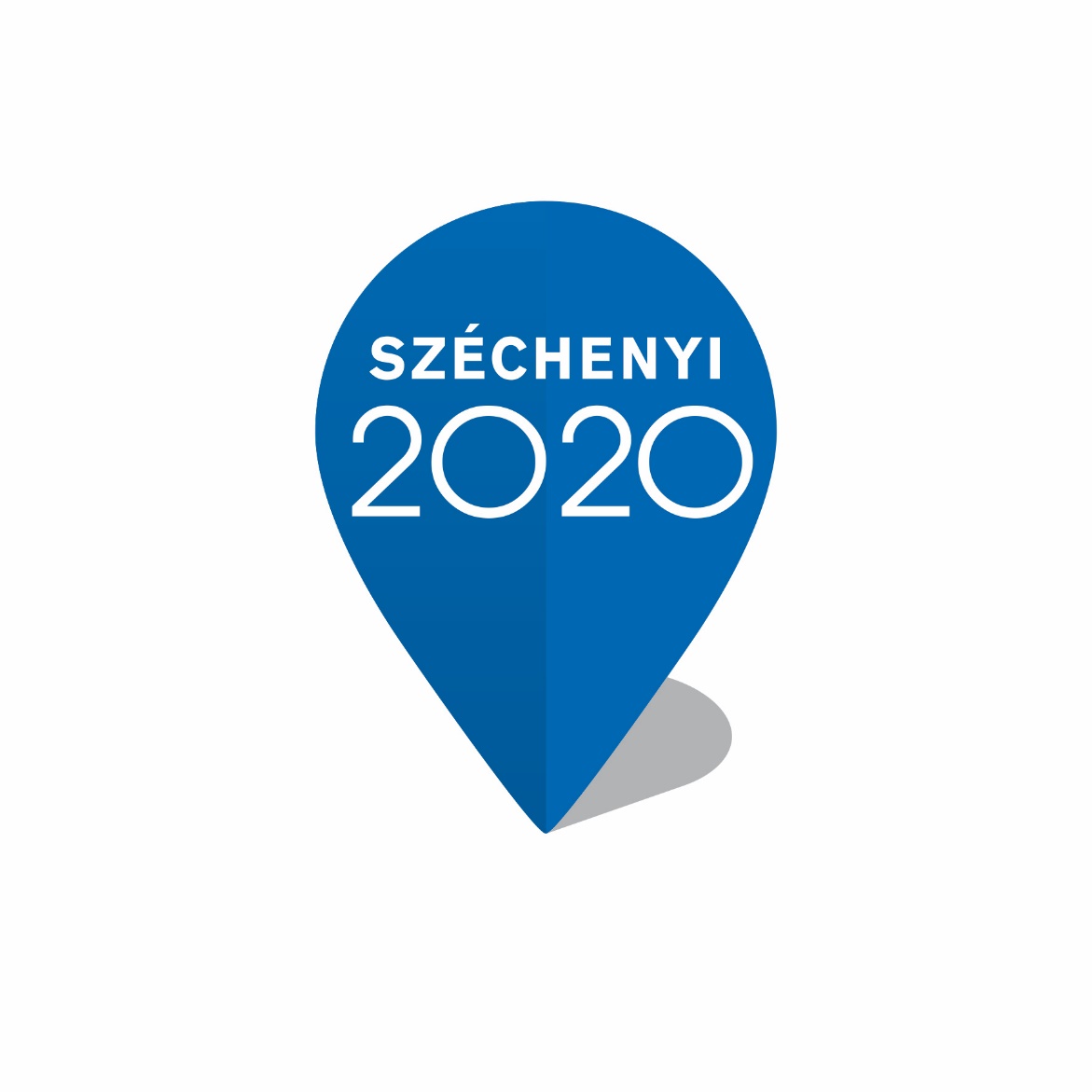 Dokumentum tartalmaNEMZETI KÖZSZOLGÁLATI EGYETEM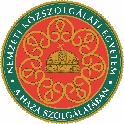 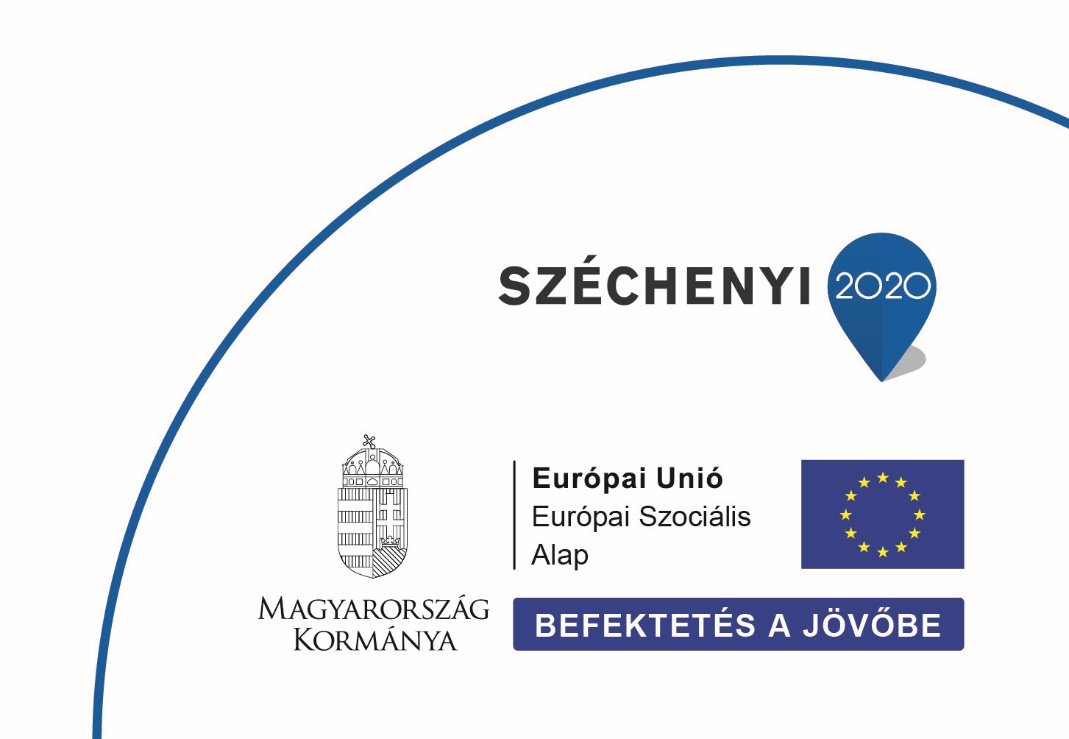 